Kathy Norris, D.Ir, CCIIKathy Norris has been an iridologist since 1995, first studying with Dr. Bernard Jensen.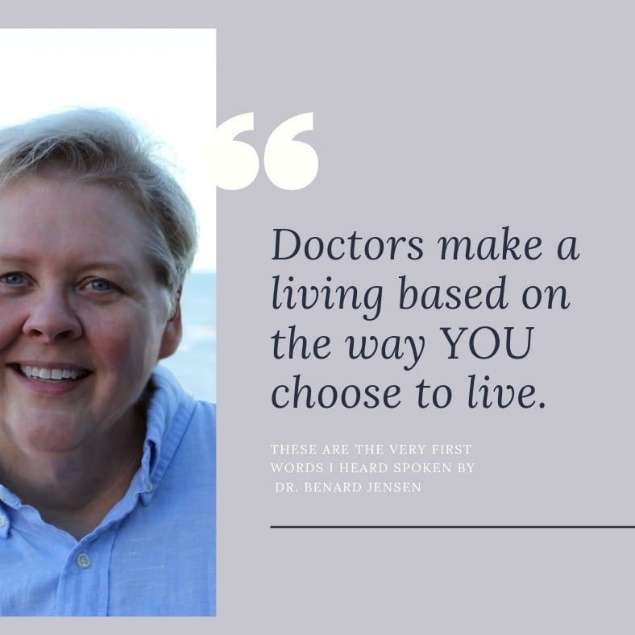 In 2003 after joining IIPA, iridology got a whole lot more interesting. In 2009, Kathy was asked to join the IIPA Board of Directors as the Treasurer.From that position, she went on to become the President in 2013 and, in 2016, won the IIPA International award of Iridologist of the Year.Today she is IIPA's current Instructor Coordinator and, once again, the IIPA Treasurer.Kathy just received the “Instructor of the Year” award from IIPA at the 2021 IIPA Symposium.She aspires to be an IIPA two-time President.In 2018, Kathy published her first textbook for Iridology students entitled "Iridology Fusion Worktext & Systems Companion Guide."IIPA has just authorized her latest works in anatomy & physiology. This coursework is distributed by Iridology Fusion and is entitled "Iridology Fusion Anatomy & Physiology for Iridology Studies." Currently, Kathy is working on another book about drug interactions with herbs and essential oils so that iridologists can make safe, sound suggestions to their clients. Hopefully, this will be released in the Fall with another book behind that entitled "Behaviors, Iridology & Oils."When Kathy isn't working, she is spending time on her boat at Lake Conroe or down on the water in Galveston. 